Datum  	Liebe(r) Eltern/Vormund:Als Englischlerner (ELL), nahm Ihr Kind, __________________________  in einem __________________________ Programm teil. Im vergangenen Frühjahr wurde Ihr Kind durch den  New York State Leistungstest für Englisch als Zweitsprache (NYSESLAT) bewertet um die Entwicklung seiner Englischkenntnisse und Sprachfertigkeit zu ermitteln.  Wir informieren Sie hiermit, daß Ihr Kind den ELL Status verlassen hat [zutreffendes ankreuzen ]: 	Durch Erreichen der Commanding Stufe auf dem NYSESLAT	Durch Erreichen der Expanding Stufe auf dem NYSESLAT und Stufe drei oder höher 	auf dem Common Core English Language Arts Test Klassen 3-8	Durch Erreichen der Expanding Stufe auf dem NYSESLAT und Erzielen von 65 Punkten oder höher auf dem English Regents ExamenAusgehend von diesen Ergebnissen ist Ihr Kind jetzt ein Ehemaliger ELL. Als ein Ehemaliger ELL, ist Ihr Kind jetzt auf mindestens zwei Jahre Services  als Ehemaliger ELL berechtigt und auf zwei Jahre Prüfungsmöglichkeiten der   New York State Bewertungen. Der/die Lehrer(in) Ihres Kindes wird Sie über die verschiedenen Services, die Ihrem Kind verfügbar sind, informieren. Mit freundlichen Grüßen,Schulleiter oder Beauftragte(r)ELL EXIT LETTER--SCHOOL MUST MAINTAIN COPY IN STUDENT'S CUMULATIVE RECORD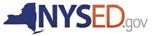 